ПРАВИТЕЛЬСТВО РЕСПУБЛИКИ КОМИПОСТАНОВЛЕНИЕот 28 июня 2013 г. N 237ОБ УТВЕРЖДЕНИИ ПОРЯДКА ОБРАЗОВАНИЯ ОБЩЕСТВЕННЫХ СОВЕТОВПРИ ОРГАНАХ ИСПОЛНИТЕЛЬНОЙ ВЛАСТИ РЕСПУБЛИКИ КОМИ, А ТАКЖЕПЕРЕЧНЯ ОРГАНОВ ИСПОЛНИТЕЛЬНОЙ ВЛАСТИ РЕСПУБЛИКИ КОМИ,ПРИ КОТОРЫХ ОБРАЗУЮТСЯ ОБЩЕСТВЕННЫЕ СОВЕТЫПравительство Республики Коми постановляет:1. Утвердить Порядок образования общественных советов при органах исполнительной власти Республики Коми согласно приложению N 1 (далее - Порядок).2. Утвердить Перечень органов исполнительной власти Республики Коми, при которых образуются общественные советы, согласно приложению N 2 (далее - Перечень).3. Органам исполнительной власти Республики Коми, указанным в Перечне, утвержденном пунктом 2 настоящего постановления, создать общественные советы и утвердить положения о них на основании Порядка, утвержденного пунктом 1 настоящего постановления.3.1. Контроль за исполнением настоящего постановления возложить на заместителя Председателя Правительства Республики Коми, осуществляющего в соответствии с распределением обязанностей координацию работы органов исполнительной власти Республики Коми по вопросам реализации в Республике Коми государственной внутренней политики.(п. 3.1 введен Постановлением Правительства РК от 16.12.2021 N 610)4. Исключен с 30 декабря 2014 года. - Постановление Правительства РК от 30.12.2014 N 572.5. Настоящее постановление вступает в силу со дня его официального опубликования.Глава Республики КомиВ.ГАЙЗЕРУтвержденПостановлениемПравительства Республики Комиот 28 июня 2013 г. N 237(приложение N 1)ПОРЯДОКОБРАЗОВАНИЯ ОБЩЕСТВЕННЫХ СОВЕТОВ ПРИ ОРГАНАХИСПОЛНИТЕЛЬНОЙ ВЛАСТИ РЕСПУБЛИКИ КОМИI. Общие положения1. Настоящий Порядок определяет цели, задачи и основы организации деятельности общественных советов при органах исполнительной власти Республики Коми (далее - Совет).2. Совет является постоянно действующим консультативно-совещательным органом общественного контроля при органе исполнительной власти Республики Коми.(п. 2 в ред. Постановления Правительства РК от 30.12.2014 N 572)3. Решения Совета носят рекомендательный характер.4. Совет руководствуется в своей деятельности Конституцией Российской Федерации, федеральными конституционными законами, федеральными законами, нормативными правовыми актами Президента Российской Федерации и Правительства Российской Федерации, Конституцией Республики Коми, законами Республики Коми, нормативными правовыми актами Главы Республики Коми, нормативными правовыми актами Правительства Республики Коми, иными правовыми актами Республики Коми, а также настоящим Порядком.5. Совет формируется на основе добровольного участия.6. Члены Совета исполняют свои обязанности на общественных началах.7. Деятельность Совета осуществляется на основе свободного обсуждения всех вопросов и коллективного принятия решений.II. Цели и задачи Совета8. Совет создается в целях:1) учета потребностей и интересов граждан Российской Федерации, защиты прав и свобод граждан Российской Федерации и прав общественных объединений при формировании и реализации органом исполнительной власти Республики Коми государственной политики в соответствующей сфере;2) привлечения представителей общественных, профессиональных и творческих объединений к разработке основных направлений государственной политики по вопросам, относящимся к соответствующей сфере деятельности органа исполнительной власти Республики Коми, претворения в жизнь принципа гласности и открытости деятельности органа исполнительной власти Республики Коми;(в ред. Постановления Правительства РК от 30.12.2014 N 572)3) осуществления общественного контроля в порядке и формах, которые предусмотрены Федеральным законом "Об основах общественного контроля в Российской Федерации", другими федеральными законами и иными нормативными правовыми актами Российской Федерации, Законом Республики Коми "Об отдельных вопросах осуществления общественного контроля в Республике Коми" и иными нормативными правовыми актами Республики Коми, Положением о Совете;(пп. 3 введен Постановлением Правительства РК от 30.12.2014 N 572; в ред. Постановления Правительства РК от 29.03.2017 N 203)4) участия в мониторинге качества оказания государственных услуг органом исполнительной власти Республики Коми, рассмотрении ежегодных планов деятельности органа исполнительной власти Республики Коми и отчета об их исполнении, мониторинге реализации национальных проектов.(пп. 4 в ред. Постановления Правительства РК от 16.12.2021 N 610)9. Основными задачами Совета являются:1) подготовка предложений по совершенствованию государственной политики в соответствующей сфере, осуществляемой органом исполнительной власти Республики Коми;2) совершенствование механизма учета общественного мнения при принятии решений органом исполнительной власти Республики Коми;3) повышение информированности общественности по основным направлениям деятельности органа исполнительной власти Республики Коми;4) участие в общественном обсуждении проектов нормативных правовых актов Республики Коми, разработчиком которых является орган исполнительной власти Республики Коми, в порядке и сроки, установленные постановлением Правительства Республики Коми от 29 декабря 2014 г. N 560 "О порядке раскрытия информации о подготовке органами в системе исполнительной власти Республики Коми проектов нормативных правовых актов Республики Коми и результатах их общественного обсуждения";(в ред. Постановлений Правительства РК от 30.12.2014 N 572, от 03.03.2016 N 102)5) предварительное рассмотрение вопросов, выносимых органом исполнительной власти Республики Коми на очередные заседания Правительства Республики Коми;(пп. 5 введен Постановлением Правительства РК от 30.12.2014 N 572)6) исключен. - Постановление Правительства РК от 20.03.2019 N 126;7) рассмотрение качества подготовленных органом исполнительной власти Республики Коми ответов на сообщения пользователей, опубликованных на портале "Активный регион Республика Коми" в информационно-телекоммуникационной сети "Интернет" (не реже одного раза в полгода).(пп. 7 введен Постановлением Правительства РК от 29.03.2017 N 203)На Совет может быть возложено выполнение иных задач в соответствии с функциями, осуществляемыми органом исполнительной власти Республики Коми.(абзац введен Постановлением Правительства РК от 03.03.2016 N 102)10. При решении основных задач Совет вправе:1) по согласованию с руководителем органа исполнительной власти Республики Коми принимать участие в заседаниях коллегии и иных мероприятиях, проводимых в соответствии с планом основных организационных мероприятий органа исполнительной власти Республики Коми;2) запрашивать у органа исполнительной власти Республики Коми необходимые для исполнения своих полномочий сведения, за исключением сведений, составляющих государственную и иную охраняемую федеральным законом тайну.III. Порядок формирования Совета11. Членами Совета могут являться граждане Российской Федерации, достигшие возраста восемнадцати лет.Члены Совета осуществляют свою деятельность лично и не вправе делегировать свои полномочия другим лицам.12. Совет формируется сроком на 2 года в составе не менее 7 человек в зависимости от предельной штатной численности работников органов исполнительной власти Республики Коми, подчиненных Правительству Республики Коми и подведомственных министерствам Республики Коми, включая предельную численность должностей государственной гражданской службы Республики Коми и предельную численность заместителей руководителей указанных органов исполнительной власти Республики Коми, утвержденной решением Правительства Республики Коми, без учета численности работников территориальных органов и обособленных структурных подразделений органа исполнительной власти Республики Коми, согласно формуле:(в ред. Постановлений Правительства РК от 03.03.2016 N 102, от 16.12.2021 N 610)13. Совет формируется из числа представителей общественных объединений и организаций, осуществляющих свою деятельность в сфере компетенции органа исполнительной власти Республики Коми, средств массовой информации, ученых, специалистов в соответствующих областях, граждан, имеющих авторитет в профессиональном сообществе, ветеранов отрасли, представителей национальных общественных объединений, отраслевых профсоюзных объединений и организаций (за исключением должностных лиц государственных учреждений Республики Коми, функции и полномочия учредителя в отношении которых осуществляет орган исполнительной власти Республики Коми).(в ред. Постановления Правительства РК от 16.12.2021 N 610)В состав Совета не могут входить лица, замещающие государственные должности Российской Федерации и Республики Коми, должности государственной службы Российской Федерации и Республики Коми, и лица, замещающие муниципальные должности и должности муниципальной службы, а также другие лица, которые в соответствии с Федеральным законом "Об Общественной палате Российской Федерации" не могут быть членами Общественной палаты Российской Федерации.(в ред. Постановления Правительства РК от 16.12.2021 N 610)Одно и то же лицо не может входить в состав более двух Советов.(абзац введен Постановлением Правительства РК от 16.12.2021 N 610)Не менее 30 процентов кандидатур в состав Совета предлагаются Общественной палатой Республики Коми и обязательны для включения органом исполнительной власти Республики Коми в состав Совета.(абзац введен Постановлением Правительства РК от 16.12.2021 N 610)14. Положение о Совете, а также персональный состав Совета утверждается и изменяется приказом органа исполнительной власти Республики Коми.(в ред. Постановления Правительства РК от 30.12.2014 N 572)Совет состоит из председателя, заместителя (заместителей) председателя Совета и членов Совета.Обязанности секретаря Совета исполняет представитель органа исполнительной власти Республики Коми, который не входит в состав Совета и не имеет права голоса.(в ред. Постановления Правительства РК от 30.12.2014 N 572)15. Председатель и заместитель (заместители) председателя Совета избираются из числа членов Совета открытым голосованием на первом заседании Совета простым большинством голосов от числа присутствующих членов Совета. Решение об избрании председателя и заместителя (заместителей) председателя Совета оформляется протоколом заседания Совета и направляется для сведения в Общественную палату Республики Коми в течение двух недель со дня проведения заседания.(в ред. Постановления Правительства РК от 16.12.2021 N 610)Основаниями для освобождения председателя или заместителя председателя Совета от должности являются:(в ред. Постановления Правительства РК от 16.12.2021 N 610)1) личное заявление председателя или заместителя председателя Совета;(в ред. Постановления Правительства РК от 16.12.2021 N 610)2) наличие одного из случаев, указанных в пункте 16 настоящего Порядка;(в ред. Постановления Правительства РК от 16.12.2021 N 610)3) предложение об освобождении председателя или заместителя (заместителей) председателя Совета, поступившее от более одной трети числа всех членов Совета.В случае, указанном в абзаце пятом настоящего пункта, решение принимается Советом путем открытого голосования его членов. Решение считается принятым, если за него проголосовало более половины от общего числа членов Совета. При равенстве голосов решающим является голос председательствующего на заседании.16. Полномочия члена Совета прекращаются в случае:1) истечение срока его полномочий;2) подачи им заявления о выходе из состава Совета;3) неспособности его по состоянию здоровья участвовать в работе Совета;4) вступления в отношении него в законную силу обвинительного приговора суда;5) признания его судом недееспособным или ограниченно дееспособным;6) признания его судом безвестно отсутствующим или объявления умершим;7) его смерти;8) его выезда за пределы Российской Федерации на постоянное место жительства;9) исключен с 16 декабря 2013 года. - Постановление Правительства РК от 16.12.2013 N 496;9) назначения его на государственную должность Российской Федерации, должность федеральной государственной службы, должность муниципальной службы;(в ред. Постановления Правительства РК от 16.12.2021 N 610)10) наличия иных оснований, предусмотренных Положением о Совете.(пп. 10 введен Постановлением Правительства РК от 16.12.2021 N 610)16.1. Полномочия Совета прекращаются досрочно по следующим основаниям:1) в случае принятия Советом решения о самороспуске, которое принимается в порядке, определенном Положением о Совете;2) в случае прекращения деятельности (упразднения, ликвидации, присоединения) органа исполнительной власти Республики Коми.(п. 16.1 введен Постановлением Правительства РК от 03.03.2016 N 102)IV. Организация деятельности Совета17. Основной формой деятельности Совета являются заседания, которые проводятся согласно утвержденному плану, но не реже одного раза в квартал.План работы Совета принимается на первом заседании Совета и утверждается председателем Совета. План работы Совета ежегодно корректируется.По решению председателя Совета может быть проведено внеочередное заседание.(абзац введен Постановлением Правительства РК от 30.12.2014 N 572)Совет может использовать в своей работе другие формы деятельности: "круглые столы", "прямые линии", информационно-консультативные встречи и т.п.(абзац введен Постановлением Правительства РК от 16.12.2021 N 610)Общественный совет вправе направлять в адрес органа исполнительной власти Республики Коми рекомендации, информационно-аналитические материалы.(абзац введен Постановлением Правительства РК от 16.12.2021 N 610)18. Заседание Совета считается правомочным, если на нем присутствует не менее половины от списочного состава Совета.19. Присутствие на заседаниях Совета руководителя (заместителя руководителя) органа исполнительной власти Республики Коми обязательно.В заседаниях Совета имеют право принимать участие иные представители органа исполнительной власти Республики Коми.Руководитель (заместитель руководителя) и иные представители органа исполнительной власти Республики Коми не имеют права голоса.(п. 19 в ред. Постановления Правительства РК от 30.12.2014 N 572)20. Порядок деятельности Совета, полномочия председателя, заместителя (заместителей) председателя и членов Совета, порядок участия членов Совета в его деятельности, формы и порядок принятия решений Совета, порядок привлечения к работе Совета граждан, общественных и иных объединений, представители которых не вошли в его состав, формы их взаимодействия с Советом, а также иные вопросы внутренней организации и порядка деятельности Совета определяются Положением о Совете.(в ред. Постановления Правительства РК от 29.03.2017 N 203)20.1. Председатель Совета участвует по приглашению в порядке, предусмотренном Регламентом Правительства Республики Коми, в заседаниях Правительства Республики Коми, на которых рассматриваются вопросы в сфере компетенции соответствующего органа исполнительной власти Республики Коми.(п. 20.1 введен Постановлением Правительства РК от 16.12.2021 N 610)21. Совет ежегодно до 1 февраля года, следующего за отчетным, готовит отчет о своей деятельности и размещает его на официальном сайте органа исполнительной власти Республики Коми в информационно-телекоммуникационной сети "Интернет" и направляет его в Общественную палату Республики Коми.(в ред. Постановления Правительства РК от 16.12.2021 N 610)Председатель Совета ежегодно выступает с информацией о деятельности Совета на коллегии органа исполнительной власти Республики Коми.Совет размещает на официальном сайте органа исполнительной власти Республики Коми в информационно-телекоммуникационной сети "Интернет" план работы Совета на текущий год, персональный состав Совета и контактную информацию Совета, а также не реже одного раза в квартал информацию о состоявшихся заседаниях Совета и итоговых документах, принятых по результатам заседаний Совета.(в ред. Постановления Правительства РК от 29.03.2017 N 203)21.1. Информация по вопросам деятельности Советов по итогам прошедшего года может быть рассмотрена на заседании Правительства Республики Коми в порядке, предусмотренном Регламентом Правительства Республики Коми.(п. 21.1 введен Постановлением Правительства РК от 16.12.2021 N 610)22. Организационно-техническое обеспечение деятельности Совета осуществляется органом исполнительной власти Республики Коми, при котором образован Совет.УтвержденПостановлениемПравительства Республики Комиот 28 июня 2013 г. N 237(приложение N 2)ПЕРЕЧЕНЬОРГАНОВ ИСПОЛНИТЕЛЬНОЙ ВЛАСТИ РЕСПУБЛИКИ КОМИ,ПРИ КОТОРЫХ ОБРАЗУЮТСЯ ОБЩЕСТВЕННЫЕ СОВЕТЫ1. Министерство финансов Республики Коми.2. Министерство экономического развития и промышленности Республики Коми.3. Министерство юстиции Республики Коми.4. Министерство здравоохранения Республики Коми.5. Министерство образования и науки Республики Коми.(п. 5 в ред. Постановления Правительства РК от 11.04.2023 N 179)6. Министерство природных ресурсов и охраны окружающей среды Республики Коми.7. Министерство строительства и жилищно-коммунального хозяйства Республики Коми.8. Министерство сельского хозяйства и потребительского рынка Республики Коми.9. Министерство национальной политики Республики Коми.10. Министерство труда, занятости и социальной защиты Республики Коми.11. Министерство физической культуры и спорта Республики Коми.12. Министерство культуры, туризма и архивного дела Республики Коми.13. Министерство цифрового развития, связи и массовых коммуникаций Республики Коми.14. Служба Республики Коми строительного, жилищного и технического надзора (контроля).15. Комитет Республики Коми гражданской обороны и чрезвычайных ситуаций.16. Комитет Республики Коми имущественных и земельных отношений.17. Комитет Республики Коми по закупкам.18. Комитет Республики Коми по тарифам.18.1. Комитет по молодежной политике Республики Коми.(п. 18.1 введен Постановлением Правительства РК от 11.04.2023 N 179)19. Управление Республики Коми по охране объектов культурного наследия (подведомственно Министерству культуры, туризма и архивного дела Республики Коми).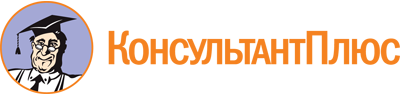 Постановление Правительства РК от 28.06.2013 N 237
(ред. от 11.04.2023)
"Об утверждении Порядка образования общественных советов при органах исполнительной власти Республики Коми, а также Перечня органов исполнительной власти Республики Коми, при которых образуются общественные советы"Документ предоставлен КонсультантПлюс

www.consultant.ru

Дата сохранения: 17.06.2023
 Список изменяющих документов(в ред. Постановлений Правительства РК от 16.12.2013 N 496,от 24.03.2014 N 109, от 30.12.2014 N 572, от 03.03.2016 N 102,от 29.03.2017 N 203, от 20.03.2019 N 126, от 16.12.2021 N 610,от 11.04.2023 N 179)Список изменяющих документов(в ред. Постановлений Правительства РК от 16.12.2013 N 496,от 30.12.2014 N 572, от 03.03.2016 N 102, от 29.03.2017 N 203,от 20.03.2019 N 126, от 16.12.2021 N 610)Предельная штатная численность органа исполнительной власти Республики КомиОбщая численность Советасвыше 100не менее 15 человекот 51 до 100 включительноне менее 10 человекот 5 до 50 включительноне менее 7 человекОбщественные советы при органах исполнительной власти Республики Коми, сформированные до издания Постановления Правительства РК от 16.12.2021 N 610, осуществляют свою деятельность без учета изменений, внесенных в п. 13 указанным Постановлением, до формирования новых составов общественных советов.Общественные советы при органах исполнительной власти Республики Коми, сформированные до издания Постановления Правительства РК от 16.12.2021 N 610, осуществляют свою деятельность без учета изменений, внесенных в абз. 1 п. 15 указанным Постановлением, до формирования новых составов общественных советов.Список изменяющих документов(в ред. Постановлений Правительства РК от 16.12.2021 N 610,от 11.04.2023 N 179)